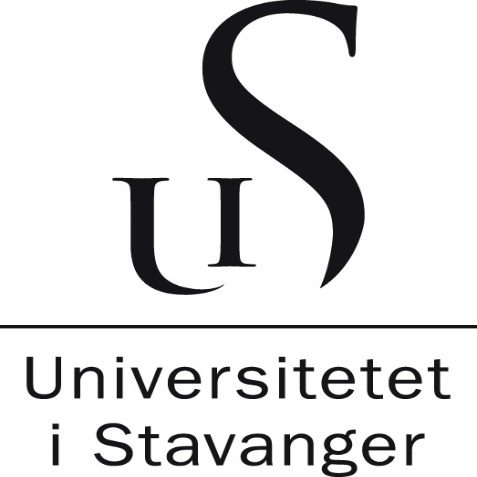 Grunnskolelærerutdanningen 1-7, masterDeltakende observasjonspraksis 1. studieår i BARNEHAGE, 3 dagerStudieår: 202_/2_Vi/jeg bekrefter at student…………………….. har gjennomført ___ dager deltakende observasjonspraksis i barnehage.Sted:                                           Dato:____________________________                   __________________________Student						PraksislærerFor- og etternavn student:Praksisbarnehage:Praksislærer(e):Semester (høst):Dato for praksis:Tilbakemeldinger og utviklingsområder for student som tas med til neste praksisperiode: